Об обеспечении сохранности материальных носителей персональных данныхВ целях выполнения требований к защите персональных данных, установленных постановлением Правительства Российской Федерации от 01.11. 2012   № 1119 «Об утверждении требований к защите персональных данных при их обработке в информационных системах персональных данных» и принятием мер по обеспечению безопасности персональных данных предусмотренных постановлением Правительства Российской Федерации от 15.09.2008 № 687 «Об утверждении Положения об особенностях обработки персональных данных, осуществляемой без использования средств автоматизации» и приказом ФСТЭК России от 18.02.2013 № 21 «Об утверждении состава и содержания организационных и технических мер по обеспечению безопасности персональных данных при их обработке в информационных системах персональных данных»:1.  Утвердить перечень мест хранения материальных носителей персональных данных и назначить ответственных за хранение и учет материальных носителей персональных данных  (Приложение №1).2. Материальные носители персональных данных хранить только в местах, определенных в п. 1 настоящего  распоряжения.3. Лицам, осуществляющим обработку персональных данных, по окончанию работы с материальными носителями, сдавать их на хранение ответственному за хранение и учет материальных носителей.4. Сотрудникам, имеющим доступ к материальным носителям запретить передачу материальных носителей персональных данных лицам, не осуществляющим их обработку.5. Утвердить форму акта об уничтожении материальных носителей персональных данных в администрации Грязинского муниципального района  (Приложение №2). 6. Ответственному за хранение и учет материальных носителей сведения о материальных носителях персональных данных и фактах их выдачи фиксировать в Журнале учета материальных носителей информации.7.  Утвердить  форму Журнала учета материальных носителей информации (Приложение №3).8. Утвердить форму Журнала поэкземплярного учета средств криптографической защиты информации (СКЗИ), эксплуатационной и технической документации к ним, ключевых документов (для обладателя конфиденциальной информации) (Приложение №4).9. Утвердить форму Журнала учета средств защиты информации (Приложение №5).10. Ознакомить с настоящим  распоряжением  сотрудников организации в части их касающейся.11. Контроль за исполнением настоящего  распоряжения возложить на лицо, ответственное за организацию обработки персональных данных – Терехина Валерия Дмитриевича, управляющего делами администрации Грязинского муниципального района.И.о.главы администрации Грязинского муниципального района			                       Попов В.В.Рязанцева М.И. 20178Приложение №1к распоряжению  администрацииГрязинского муниципального районаот 17.09.2018 г.  № 211-рПеречень мест хранения материальных носителей персональных данных и ответственные за их хранение и учет в администрации Грязинского муниципального районаПриложение №2к распоряжению  администрацииГрязинского муниципального районаот 17.09.2018 г.  № 211-рг. Грязи 								 _____________________АКТ № _____об уничтожении материальных носителей персональных данныхв администрации Грязинского муниципального района Липецкой областиКомиссия в составе:председатель –        _______________________________________________Члены комиссии:                                     _______________________________________________                                  _______________________________________________провела отбор материальных носителей персональных данных, не подлежащих дальнейшему хранению, и составила настоящий акт о том, что перечисленные в нем материальные носители персональных данных подлежат гарантированному уничтожению.Регистрационные данные носителей перед их уничтожением сверили с записями в акте. На указанных носителях персональные данные уничтожены путем________________________________________________________________________________________________________________________________________(стирания на устройстве гарантированного уничтожения информации и т.п.)Перечисленные носители персональных данных уничтожены путем________________________________________________________________________________________________________________________________________.(разрезания, сжигания, механического уничтожения и т.п.)Председатель комиссии:    _________________ /____________/Члены комиссии:        	_________________ /____________/_________________ /____________/Приложение №3к распоряжению  администрацииГрязинского муниципального районаот 17.09.2018 г.  № 211-рИнв. №___ Журнал учета материальных носителей информацииначат «____» ___________ 201__ г.      закончен «____» ____________ 201__ г.    на _____ листахПриложение №4к распоряжению  администрацииГрязинского муниципального районаот 17.09.2018 г.  № 211-рИнв. №___ ЖУРНАЛпоэкземплярного учета средств криптографической защиты информации (СКЗИ), эксплуатационной и технической документации к ним, ключевых документов (для обладателя конфиденциальной информации)Ответственный за ведение Журнала 			 /__________________/Дата начала		«___» _____________ 201__Дата окончания	          «___» _____________ 201__                                                                                      На __________ листахПриложение №5к распоряжению  администрацииГрязинского муниципального районаот 17.09.2018 г.  № 211-рЖУРНАЛучета средств защиты информацииДата начала		«___» _____________ 201__Дата окончания	«___» _____________ 201__                                                                                                         На ______ листахПОРЯДОК ЗАПОЛНЕНИЯ ЖУРНАЛА УЧЕТА      1. Журнал учета заполняется шариковой ручкой синего цвета.      2. Не допускается написание более одной строчки текста в строке журнала, т.е. текст переносится на следующую строку журнала.      3. № пункта, номера – необходимо проставлять арабскими цифрами без точки на конце.      4. Наименование средств писать полностью без сокращений.      5. Формат даты: ЧЧ. ММ. ГГ.6. Для исправления ошибок необходимо перечеркнуть (одной чертой) неправильное написание, вписать правильное и поставить подпись должностного лица организации, заверив ее печатью организации, с указанием даты исправления. Не допускается исправления ошибок с помощью корректирующего средства.ЖУРНАЛучета средств защиты информации, установленных в ИСПДн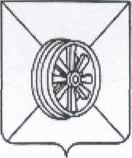 РАСПОРЯЖЕНИЕ АДМИНИСТРАЦИИ ГРЯЗИНСКОГО МУНИЦИПАЛЬНОГО РАЙОНА ЛИПЕЦКОЙ ОБЛАСТИРАСПОРЯЖЕНИЕ АДМИНИСТРАЦИИ ГРЯЗИНСКОГО МУНИЦИПАЛЬНОГО РАЙОНА ЛИПЕЦКОЙ ОБЛАСТИРАСПОРЯЖЕНИЕ АДМИНИСТРАЦИИ ГРЯЗИНСКОГО МУНИЦИПАЛЬНОГО РАЙОНА ЛИПЕЦКОЙ ОБЛАСТИРАСПОРЯЖЕНИЕ АДМИНИСТРАЦИИ ГРЯЗИНСКОГО МУНИЦИПАЛЬНОГО РАЙОНА ЛИПЕЦКОЙ ОБЛАСТИ17.09.2018г. Грязи№211 – р Тип и наименование носителяРегистрационный №Место хранения (размещения), № сейфаОтветственный за хранение и учетТип и наименование носителяРегистрационный №Место хранения (размещения), № сейфаОтветственный за хранение и учетТип ИСПДн «Бухгалтерия администрации Грязинского муниципального района»№1кабинет №46 отдела бухгалтерского учета администрации Грязинского муниципального района Помазуева Н.А.№п/пДатаТип и наименованиеРегистрационныйномерПроизводимая операция (стирание, уничтожение и т.п.)Примечание№ п/пТип и наименованиеРегистра-ционный №Место хранения (размещения) Дата постановки на учет Сведения об уничтожении Сведения о выдачеСведения о полученииОтветственный за хранение и учетОтветственный за хранение и учет№ п/пТип и наименованиеРегистра-ционный №Место хранения (размещения) Дата постановки на учет Сведения об уничтожении Сведения о выдачеСведения о полученииФИОПодпись№ п/пНаименование СКЗИ, эксплуатационной и технической документации к ним, ключевых документовСерийные номера СКЗИ, эксплуатационной и технической документации к ним, номера серий ключевых документовНомера экземпляров (криптографические номера) ключевых документовОтметка о полученииОтметка о полученииОтметка о выдачеОтметка о выдаче№ п/пНаименование СКЗИ, эксплуатационной и технической документации к ним, ключевых документовСерийные номера СКЗИ, эксплуатационной и технической документации к ним, номера серий ключевых документовНомера экземпляров (криптографические номера) ключевых документовОт кого полученыДата и номер сопроводи-тельного письмаФ.И.О. пользователя СКЗИДата и подпись о получении2345678Отметка о подключении (установке СКЗИ)Отметка о подключении (установке СКЗИ)Отметка о подключении (установке СКЗИ)Отметка об изъятии СКЗИ из аппаратных средств, уничтожении ключевых документовОтметка об изъятии СКЗИ из аппаратных средств, уничтожении ключевых документовОтметка об изъятии СКЗИ из аппаратных средств, уничтожении ключевых документовПримечаниеФ.И.О. сотрудников органа криптографической защиты, пользователя СКЗИ, произведших подключение (установку)Дата подключения (установки) и подписи лиц, произведших подключение (установку)Номера аппаратных средств, в которые установлены или к которым подключены СКЗИДата изъятия (уничтожения)Ф.И.О. сотрудников органа криптографической защиты, пользователя СКЗИ, производивших изъятие (уничтожение)Номер акта или расписка об уничтоженииПримечание9101112131415№ п/пРегистрационный номерНаименованиеСведения об установке средства защиты информацииСведения об установке средства защиты информацииСведения об установке средства защиты информацииСведения об изъятии/удалении средства защиты информацииСведения об изъятии/удалении средства защиты информацииСведения об изъятии/удалении средства защиты информацииПримечание№ п/пРегистрационный номерНаименованиеДата установкиМесто установки (использования)Ф.И.О. производившего установку, подписьДатаизъятия/ удаленияФ.И.О. производившего изъятие/удаление, подписьПричина изъятия/ удаленияПримечание